           ЗАО «БеСТ» предлагает вам приобрести оборудование согласно приложенному списку.В случае возникновения заинтересованности в приобретении оборудования, просьба направить ваше предложение на адрес электронной почты tender@life.com.by в срок до 16.06.2022 включительно.Контактные данные:По техническим вопросам – Молочко Юрий, +375 (25) 909 09 44.По коммерческим вопросам – Пракапович Анна, моб. +375 (25) 909 10 21.С уважением,Направляя коммерческое предложение для участия в закупке потенциальный контрагент подтверждает, что ознакомлен с политикой "По борьбе со взяточничеством и коррупцией" группы компаний Turkcell, дочерним предприятием которой является ЗАО "БеСТ», принимает и соглашается с ее принципами.  Политика размещена на сайте www.life.com.by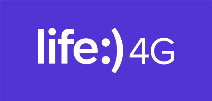 Tenderlife.com.by